Issue/Revisi: A0: A0TanggalTanggal: 12 Januari 2019Mata Kuliah: Seminar Skripsi: Seminar SkripsiKode MKKode MK:  PSY-XXXRumpun MK: Mata Kuliah Wajib: Mata Kuliah WajibSemesterSemester:  Dosen Pengampu: ALL : ALL Bobot (sks)Bobot (sks):  2 sksa/n: Dosen Pengampu 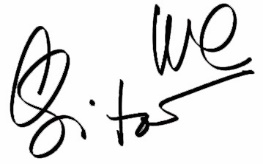 a/n: Dosen Pengampu KaprodiKaprodiDekan 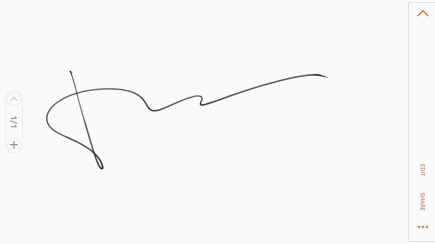 Dekan RENCANA PEMBELAJARAN SEMESTERRENCANA PEMBELAJARAN SEMESTERRENCANA PEMBELAJARAN SEMESTERRENCANA PEMBELAJARAN SEMESTERCapaian Pembelajaran (CP)CPL - PRODICPL - PRODICPL - PRODICapaian Pembelajaran (CP)S3KU3KK2Menginternalisasi nilai, norma dan etika akademikMampu mengkaji implikasi pengembangan atau implementasi ilmu pengetahuan teknologi yang memperhatikan dan menerapkan nilai humaniora sesuai dengan keahliannya berdasasrkan kaidah, tata cara dan etika ilmiah dalam rangka menghasilkan solusi, gagasan, desain atau kritik seni; menyusun deskripsi saintifik hasil kajiannya dalam bentuk skripsi atau laporan tugas akhir serta mengunggahnya dalam laman perguruan tinggiMampu melakukan riset tingkat dasar yang mempergunakan prinsip-prinsip psikologi dan IPTEK penunjang untuk memberikan alternatif penyelesaian masalah hingga menghasilkan laporan tertulis serta dapat diapliasikan dalam organisasi, komunitas dan kelompok.Menginternalisasi nilai, norma dan etika akademikMampu mengkaji implikasi pengembangan atau implementasi ilmu pengetahuan teknologi yang memperhatikan dan menerapkan nilai humaniora sesuai dengan keahliannya berdasasrkan kaidah, tata cara dan etika ilmiah dalam rangka menghasilkan solusi, gagasan, desain atau kritik seni; menyusun deskripsi saintifik hasil kajiannya dalam bentuk skripsi atau laporan tugas akhir serta mengunggahnya dalam laman perguruan tinggiMampu melakukan riset tingkat dasar yang mempergunakan prinsip-prinsip psikologi dan IPTEK penunjang untuk memberikan alternatif penyelesaian masalah hingga menghasilkan laporan tertulis serta dapat diapliasikan dalam organisasi, komunitas dan kelompok.Capaian Pembelajaran (CP)CP-MKCP-MKCP-MKCapaian Pembelajaran (CP)M1M2Mahasiswa mampu menyusun Bab I-Bab III sesuai format secara mandiri di bawah pembimbinganMahasiswa mampu mempresentasikan Bab I-III di sidang pengujiMahasiswa mampu menyusun Bab I-Bab III sesuai format secara mandiri di bawah pembimbinganMahasiswa mampu mempresentasikan Bab I-III di sidang pengujiDeskripsi Singkat MKMata kuliah ini bertujuan untuk membantu mahasiswa dalam proses persiapan proposal skripsi. Hasil akhir dari mata kuliah ini adalah proposal penelitian sederhana – mulai dari latar belakang sampai dengan tinjauan pustaka – dengan logika berpikir yang runtut dan cara penulisan ilmiah yang baik, yang dapat dikembangkan menjadi proposal skripsi. Perkuliahan berjalan dalam bentuk ceramah, brainstorming, diskusi, analisis kasus serta presentasi, untuk menemukan dan mengangkat sebuah tema berdasarkan fenomena sosial dan memabahasnya secara ilmiah.Mata kuliah ini bertujuan untuk membantu mahasiswa dalam proses persiapan proposal skripsi. Hasil akhir dari mata kuliah ini adalah proposal penelitian sederhana – mulai dari latar belakang sampai dengan tinjauan pustaka – dengan logika berpikir yang runtut dan cara penulisan ilmiah yang baik, yang dapat dikembangkan menjadi proposal skripsi. Perkuliahan berjalan dalam bentuk ceramah, brainstorming, diskusi, analisis kasus serta presentasi, untuk menemukan dan mengangkat sebuah tema berdasarkan fenomena sosial dan memabahasnya secara ilmiah.Mata kuliah ini bertujuan untuk membantu mahasiswa dalam proses persiapan proposal skripsi. Hasil akhir dari mata kuliah ini adalah proposal penelitian sederhana – mulai dari latar belakang sampai dengan tinjauan pustaka – dengan logika berpikir yang runtut dan cara penulisan ilmiah yang baik, yang dapat dikembangkan menjadi proposal skripsi. Perkuliahan berjalan dalam bentuk ceramah, brainstorming, diskusi, analisis kasus serta presentasi, untuk menemukan dan mengangkat sebuah tema berdasarkan fenomena sosial dan memabahasnya secara ilmiah.Materi Pembelajaran/Pokok BahasanModul: Cara Menulis Skripsi sesuai Sistematika Panduan UPJ (CMO)Cara Menyusun Literature Review (GIT)Cara Mengutip dan Menyusun Referensi (VAM)Cara Menyusun Bab I (PRI)Cara Menyusun Bab III (AYU)Cara Melakukan Uji Alat Ukur (AYU)Cara Analisa Statistik (AYU)Modul: Cara Menulis Skripsi sesuai Sistematika Panduan UPJ (CMO)Cara Menyusun Literature Review (GIT)Cara Mengutip dan Menyusun Referensi (VAM)Cara Menyusun Bab I (PRI)Cara Menyusun Bab III (AYU)Cara Melakukan Uji Alat Ukur (AYU)Cara Analisa Statistik (AYU)Modul: Cara Menulis Skripsi sesuai Sistematika Panduan UPJ (CMO)Cara Menyusun Literature Review (GIT)Cara Mengutip dan Menyusun Referensi (VAM)Cara Menyusun Bab I (PRI)Cara Menyusun Bab III (AYU)Cara Melakukan Uji Alat Ukur (AYU)Cara Analisa Statistik (AYU)PustakaUtamaUtamaUtamaPustakaPanduan Penulisan Skripsi Universitas Pembangunan JayaMateri Literasi Informasi (Perpustakaan)APA ManualExcel Penilaian Dosen Pembimbing Bab I dan Bab II Panduan Penulisan Skripsi Universitas Pembangunan JayaMateri Literasi Informasi (Perpustakaan)APA ManualExcel Penilaian Dosen Pembimbing Bab I dan Bab II Panduan Penulisan Skripsi Universitas Pembangunan JayaMateri Literasi Informasi (Perpustakaan)APA ManualExcel Penilaian Dosen Pembimbing Bab I dan Bab II PustakaPendukungPendukungPendukungPustakaMedia PembelajaranPerangkat Lunak:Perangkat Lunak:Perangkat Keras:Media PembelajaranMicrosoft OfficeSoftware JASPMicrosoft OfficeSoftware JASPLCD ProjectorTeam TeachingALLALLALLMata Kuliah PrasyaratPsikometriMetode Penelitian KualitatifPsikometriMetode Penelitian KualitatifPsikometriMetode Penelitian KualitatifRANCANGAN PEMBELAJARAN SEMESTERRANCANGAN PEMBELAJARAN SEMESTERRANCANGAN PEMBELAJARAN SEMESTERRANCANGAN PEMBELAJARAN SEMESTERRANCANGAN PEMBELAJARAN SEMESTERRANCANGAN PEMBELAJARAN SEMESTERRANCANGAN PEMBELAJARAN SEMESTERMinggu ke-Sub CP-MK(Kemampuan Akhir yang Diharapkan)IndikatorKriteria & Bentuk PenilaianMetode Pembelajaran (Estimasi Waktu)Materi Pembelajaran (Pustaka)Bobot Penilaian (%)(1)(2)(3)(4)(5)(6)(7)1.Mahasiswa mampu memahami capaian pembelajaran dan kompetensi yang diharapkanMahasiswa mampu memahami kontrak belajar, gambaran perkuliahan, evaluasi pembelajaran dn referensi yang digunakanPenelitian Payung dan: Mahasiswa mampu menyusun uraian Fenomena, mengembangkan Variabel tambahan dan mengidentifikasi Subyek yang dapat mahasiswa akses untuk dikembangkan lebih lanjut menjadi skripsiPenelitian Non Payung: idem poin 3 - seluruhnya ia pilih secara mandiri RPS yang tersedia di OCW dipahami mahasiswaUraian tentang Fenomena, Variabel dan Subyek yang bisa mahasiswa akses dalpat disusun mahasiswa sesuai contoh yang tersedia di OCW  Kriteria: KetepatanMahasiswa mampu mengidentifikasi RPS di OCWKriteria: PenguasaanMahasiswa mampu mengumpulkan Uraian tentang Fenomena, Variabel dan Subyek yang bisa mahasiswa aksesCeramah (1 x 50’) tentang Sistematika Penulisan SkripsiDiskusi (1x 50’) tentang sistematika penulisan dan uraianModul tentang Cara Menulis Skripsi sesuai Sistematika Panduan UPJ (CMO)Uraian:- %2.Mahasiswa mampu melakukan pencarian literatur Mahasiswa mampu menyusun Literature ReviewLiteratur dapat diidentifikasi mahasiswa Literature Review dapat disusun mahasiswaKriteria: PenguasaanMahasiswa mampu mengidentifikasi literature yang sesuai dengan UraianKriteria: KetepatanMahasiswa mampu menyusun Literature Review sesuai dengan UraianCeramah (1 x 50’) tentang Cara Menyusun Literature Review  Ceramah (1 x 50’) dari Perpustakaan UPJ tentang Literasi InformasiModul dan Tabel Excel tentang Cara Menyusun Literature Review (GIT)Materi tentang Literasi Informasi (Perpustakaan)Literature Review: - %3.Mahasiswa mampu melakukan penulisan akademik (academic writing)Keterampilan mengutip (quotation) dan menyusun referensi (referecing) dapat dilakukan mahasiswaKriteria: KetepatanMahasiswa mampu menggunakan literature yang sudah terkumpul dalam Literature Review untuk menyusun kutipan dan referensi sesuai standar APACeramah (1x50’) Diskusi (1x50’) tentang Cara Mengutip dan Menyusun ReferensiManual APA Modul JSDP tentang Academic Writing (VAM)Kutipan dan Referensi sesuai APA:- %4.Mahasiswa mampu menyusun Draft Bab I berdasarkan pengembangan Uraian dan Literature ReviewDraft Bab I dapat disusun mahasiswaKriteria: Penguasaan dan KetepatanMahasiswa mampu menyusun Bab I sesuai dengan Uraian dan Literature ReviewCeramah (1 x 50’) tentang Cara Menyusun Bab IDiskusi (1 x 50’) untuk memberi umpan balik terhadap Draft Bab IModul tentang Cara Menyusun Bab I (PRI)Draft Bab I:- %Mahasiswa mampu memperbaiki Draft Bab I sesuai umpan balikMahasiswa mampu menyusun Draft Bab IIDraft Bab I dapat diperbaiki mahasiswaDraft Bab II dapat disusun mahasiswaKriteria: KetepatanMahasiswa mampu menyusun Bab I Kriteria: PenguasaanMahasiswa mampu menyusun Draft Bab II Diskusi (1 x 50’) untuk memberi umpan balik terhadap Draft Bab IIDiskusi (1x50’) untuk finalisasi Bab IExcel Penilaian Dosen Pembimbing Bab I dan Bab II (ALL)Draft Bab II:- %Mahasiswa mampu melakukan finalisasi Bab I dan IIMahasiswa mampu menjelaskan minimal 2 contoh alat ukur sebagai referensiMahasiswa mampu melakukan simulasi presentasi Bab I dan Bab IIBab I dan Bab II dapat difinalisasi mahasiswaMinimal 2 contoh alat ukur sebagai referensi mampu dijelaskan mahasiswaSimulasi presentasi Bab I dan Bab II dapat dilakukan mahasiswaKriteria: PenguasaanMahasiswa mampu melakukan finalisasi dan presentasi Bab I dan Bab IIKriteria: KetepatanMahasiswa mampu mengidentifikasi 2 contoh alat ukur dengan tepatDiskusi (1 x 50’) untuk simulasi presentasi dan finalisasi  Bab I dan IIDiskusi (1x50’) tentang alat ukurExcel Penilaian Dosen Pembimbing Bab I dan Bab II (UTS)(ALL)Alat Ukur dan Alasan Pemilihan:- %7.UTS Gel IMahasiswa mampu melakukan presentasi Bab I dan Bab II di hadapan Pembimbing I dan Pembimbing IIPPT Bab I dan II dapat disusun mahasiswaMahasiswa dapat menguasai tanya jawabKriteria: Ketepatan dan PenguasaanMahasiswa mampu menyusun PPT dan melakukan tanya jawabPresentasi dan Diskusi (2x50’) presentasi dan tanya jawab dan pemberian umpan balik Excel Penilaian Dosen Pembimbing dan Penguji Bab I dan Bab II (UTS)Excel Penilaian Dosen Pembimbing dan Dosen Penguji:- %8.UTS Gel IIMahasiswa mampu melakukan presentasi Bab I dan Bab II di hadapan Pembimbing I dan Pembimbing IIPPT Bab I dan II dapat disusun mahasiswaMahasiswa dapat menguasai tanya jawabKriteria: Ketepatan dan PenguasaanMahasiswa mampu menyusun PPT dan melakukan tanya jawabPresentasi dan Diskusi (2x50’) presentasi dan tanya jawab dan pemberian umpan balikExcel Penilaian Dosen Pembimbing dan Penguji Bab I dan Bab II (UTS)Excel Penilaian Dosen Pembimbing dan Dosen Penguji:- %9.Mahasiswa mampu melakukan revisi Bab I dan Bab II berdasarkan hasil UTS Gel IRevisi Bab I dan Bab II dapat disusun mahasiswaKriteria: Ketepatan dan PenguasaanMahasiswa mampu merevisi Bab I dan Bab IICeramah (1 x 50’) tentang Cara Menyusun Bab IIIDiskusi (1 x 50’) untuk revisi Bab I dan II  Modul tentang Cara Menyusun Bab III (AYU)Lembar Pengayaan Sidang (UTS Gel I)Revisi Bab I dan Bab II sesuai Hasil UTS: - %Draft Bab III:- %10.Mahasiswa mampu melakukan revisi Bab I dan Bab II berdasarkan umpan balik UTS Gel IIRevisi Bab I dan Bab II dapat disusun mahasiswaKriteria: Ketepatan dan PenguasaanMahasiswa mampu merevisi Bab I dan Bab IIDiskusi (2 x 50’) untuk revisi Bab I dan II  Lembar Pengayaan Sidang (UTS Gel II)Revisi Bab I dan Bab II sesuai Hasil UTS: - %Draft Bab III:- %11.Mahasiswa mampu menyusun Draft Bab IIIMahasiswa mampu melakukan persiapan uji alat ukurDraft Bab III dapat disusun mahasiswaPersiapan uji alat ukur dapat dilakukan mahasiswaKriteria: Penguasaan Mahasiswa mampu menyusun Bab III Kriteria: KetepatanMahasiswa mampu menyusun rencana uji alat ukur yang tepat (cara, waktu, tempat, subyek, alat yang dibutuhkan, dll)Diskusi (1 x 50’) untuk memberi umpan balik terhadap Draft Bab III Presentasi (1x50’)Mahasiswa menjelaskan langkah persiapan uji alat ukurModul tentang Cara Melakukan Uji Alat Ukur – Uji Keterbacaan dan Pilot (AYU)Instrumen Alat Ukur:%12.Mahasiswa mampu merevisi Draft Bab IIIMahasiswa mampu melakukan uji keterbacaan dan/atau pilot untuk instrument alat ukurDraft Bab III mampu direvisi mahasiswaUji keterbacaan dan/atau pilot dapat dilakukan mahasiswaKriteria:PenguasaanMahasiswa mampu merevisi Draft Bab IIIKriteria:Ketepatan Mahasiswa mampu melakukan uji keterbacaan sesuai rencanaDiskusi (2 x 50’) untuk uji keterbacaan dan/atau uji pilot dan pemberian umpan balik Draft Bab IIIModul tentang Cara Analisa Statistik (AYU)Hasil uji keterbacaan:%13.Mahasiswa mampu memfinalisasi Bab IIIMahasiswa mampu melakukan uji keterbacaan dan/atau pilot untuk instrument alat ukurBab III mampu difinalisasi mahasiswaUji uji keterbacaan dan/atau pilot dapat dilakukan mahasiswaKriteria: PenguasaanMahasiswa mampu memfinalisasi Bab IIIKriteria:Ketepatan Mahasiswa mampu melakukan uji uji keterbacaan dan/atau pilot sesuai rencanaDiskusi (2 x 50’) untuk uji keterbacaan dan/atau uji pilot dan pemberian umpan balik Draft Bab IIISoftware JASP Hasil uji pilot:%Bab III:%14.Mahasiswa mampu melakukan analisis dan revisi hasil uji Mahasiswa mampu memfinalisasi Bab I-IIIMahasiswa mampu melakukan simulasi presentasi Sidang Proposal SkripsiAnalisis dan revisi hasil uji dapat dilakukan mahasiswa Mahasiswa mampu melakukan finalisasi Bab I-III dan mempresentasikan dalam simulasi sidangKriteria: Ketepatan dan penguasaanMahasiswa mampu melakukan analisis hasil uji pilot dan revisi alat ukur Kriteria: Penguasaan Mahasiswa mampu mempresentasikan Bab I-III dalam simulasi sidang dan melakukan tanya jawabDiskusi (1 x 50’) untuk analisis hasil uji pilot dan revisi alat ukurDiskusi (1 x 50’) untuk simulasi presentasi dan finalisasi  Bab I-IIIExcel Penilaian Dosen Pembimbing I dan II Revisi alat ukur:%PPT Simulasi Sidang Proposal Skripsi:%15.UAS Gel IMahasiswa mampu melakukan presentasi Bab I-Bab III di hadapan Pembimbing I dan Pembimbing IIPPT Bab I dan II dapat disusun mahasiswaMahasiswa dapat menguasai tanya jawabKriteria: Ketepatan dan PenguasaanMahasiswa mampu menyusun PPT dan melakukan tanya jawabPresentasi dan Diskusi (2x50’) presentasi dan tanya jawab dan pemberian umpan balik Excel Penilaian Dosen Pembimbing I dan IIExcel Penilaian Dosen Penguji I dan II Lembar PengayaanExcel Penilaian Dosen Penguji:- %16.UAS Gel IIMahasiswa mampu melakukan presentasi Bab I-Bab III di hadapan Pembimbing I dan Pembimbing IIPPT Bab I dan II dapat disusun mahasiswaMahasiswa dapat menguasai tanya jawabKriteria: Ketepatan dan PenguasaanMahasiswa mampu menyusun PPT dan melakukan tanya jawabPresentasi dan Diskusi (2x50’) presentasi dan tanya jawab dan pemberian umpan balikExcel Penilaian Dosen Pembimbing I dan IIExcel Penilaian Dosen Penguji I dan II Lembar PengayaanExcel Penilaian Dosen Pembimbing dan Dosen Penguji:- %RANCANGAN TUGAS MAHASISWARANCANGAN TUGAS MAHASISWARANCANGAN TUGAS MAHASISWARANCANGAN TUGAS MAHASISWARANCANGAN TUGAS MAHASISWARANCANGAN TUGAS MAHASISWARANCANGAN TUGAS MAHASISWAMata KuliahSeminar SkripsiSeminar SkripsiSeminar SkripsiSeminar SkripsiSeminar SkripsiSeminar SkripsiKode MKPSY 407PSY 407sks:2Semester:7Dosen PengampuALLALLALLALLALLALLBENTUK TUGASBENTUK TUGASBENTUK TUGASBENTUK TUGASBENTUK TUGASBENTUK TUGASBENTUK TUGASMahasiswa menyusun Uraian Penelitian untuk dikembangkan lebih lanjut Mahasiswa menyusun Uraian Penelitian untuk dikembangkan lebih lanjut Mahasiswa menyusun Uraian Penelitian untuk dikembangkan lebih lanjut Mahasiswa menyusun Uraian Penelitian untuk dikembangkan lebih lanjut Mahasiswa menyusun Uraian Penelitian untuk dikembangkan lebih lanjut Mahasiswa menyusun Uraian Penelitian untuk dikembangkan lebih lanjut Mahasiswa menyusun Uraian Penelitian untuk dikembangkan lebih lanjut JUDUL TUGASJUDUL TUGASJUDUL TUGASJUDUL TUGASJUDUL TUGASJUDUL TUGASJUDUL TUGASUraian Fenomena, Variabel dan Subyek PenelitianUraian Fenomena, Variabel dan Subyek PenelitianUraian Fenomena, Variabel dan Subyek PenelitianUraian Fenomena, Variabel dan Subyek PenelitianUraian Fenomena, Variabel dan Subyek PenelitianUraian Fenomena, Variabel dan Subyek PenelitianUraian Fenomena, Variabel dan Subyek PenelitianSUB CAPAIAN PEMBELAJARAN MATA KULIAHSUB CAPAIAN PEMBELAJARAN MATA KULIAHSUB CAPAIAN PEMBELAJARAN MATA KULIAHSUB CAPAIAN PEMBELAJARAN MATA KULIAHSUB CAPAIAN PEMBELAJARAN MATA KULIAHSUB CAPAIAN PEMBELAJARAN MATA KULIAHSUB CAPAIAN PEMBELAJARAN MATA KULIAHMahasiswa mampu menyusun uraian Fenomena, mengembangkan Variabel tambahan dan mengidentifikasi Subyek yang dapat mahasiswa akses untuk dikembangkan menjadi skripsiMahasiswa mampu menyusun uraian Fenomena, mengembangkan Variabel tambahan dan mengidentifikasi Subyek yang dapat mahasiswa akses untuk dikembangkan menjadi skripsiMahasiswa mampu menyusun uraian Fenomena, mengembangkan Variabel tambahan dan mengidentifikasi Subyek yang dapat mahasiswa akses untuk dikembangkan menjadi skripsiMahasiswa mampu menyusun uraian Fenomena, mengembangkan Variabel tambahan dan mengidentifikasi Subyek yang dapat mahasiswa akses untuk dikembangkan menjadi skripsiMahasiswa mampu menyusun uraian Fenomena, mengembangkan Variabel tambahan dan mengidentifikasi Subyek yang dapat mahasiswa akses untuk dikembangkan menjadi skripsiMahasiswa mampu menyusun uraian Fenomena, mengembangkan Variabel tambahan dan mengidentifikasi Subyek yang dapat mahasiswa akses untuk dikembangkan menjadi skripsiMahasiswa mampu menyusun uraian Fenomena, mengembangkan Variabel tambahan dan mengidentifikasi Subyek yang dapat mahasiswa akses untuk dikembangkan menjadi skripsiDESKRIPSI TUGASDESKRIPSI TUGASDESKRIPSI TUGASDESKRIPSI TUGASDESKRIPSI TUGASDESKRIPSI TUGASDESKRIPSI TUGASObyek GarapanMahasiswa menuliskan uraian tentang Fenomena, Variabel dan Subyek yang akan dikembangkan menjadi skripsiBatasanFenomena PenelitianFenomena yang dipilih oleh mahasiswa mencerminkan masalah penelitian – yaitu adanya kesenjangan antara ideal dan kenyataan, dibuktikan dengan referensi pemberitaan media massa. Sebaiknya fenomena ini dibuktikan dengan wawancara dengan subyek relevan untuk menggambarkan bahwa fenomena ini benar senyata-nyatanya ada.Variabel PenelitianVariabel yang dipilih adalah variabel psikologis, dibuktikan dengan referensi jurnal dari bidang keilmuan psikologi. Hindari memilih variabel non psikologis, misalnya variabel dari bidang ilmu lain. Subyek PenelitianSubyek yang dipilih oleh mahasiswa adalah dapat diakses. Hindari memilih subyek penelitian yang sulit dijangkau. Misalnya mahasiswa memilih individu dengan difabilitas tuna daksa, maka pastikan bahwa individu tersebut bisa diakses.  RelevansiUraian ini relevan sebagai tugas untuk materi awal agar dikembangkan bertahap  Manfaat Manfaat uraian ini adalah sebagai pondasi untuk pengembangan lebih lanjutObyek GarapanMahasiswa menuliskan uraian tentang Fenomena, Variabel dan Subyek yang akan dikembangkan menjadi skripsiBatasanFenomena PenelitianFenomena yang dipilih oleh mahasiswa mencerminkan masalah penelitian – yaitu adanya kesenjangan antara ideal dan kenyataan, dibuktikan dengan referensi pemberitaan media massa. Sebaiknya fenomena ini dibuktikan dengan wawancara dengan subyek relevan untuk menggambarkan bahwa fenomena ini benar senyata-nyatanya ada.Variabel PenelitianVariabel yang dipilih adalah variabel psikologis, dibuktikan dengan referensi jurnal dari bidang keilmuan psikologi. Hindari memilih variabel non psikologis, misalnya variabel dari bidang ilmu lain. Subyek PenelitianSubyek yang dipilih oleh mahasiswa adalah dapat diakses. Hindari memilih subyek penelitian yang sulit dijangkau. Misalnya mahasiswa memilih individu dengan difabilitas tuna daksa, maka pastikan bahwa individu tersebut bisa diakses.  RelevansiUraian ini relevan sebagai tugas untuk materi awal agar dikembangkan bertahap  Manfaat Manfaat uraian ini adalah sebagai pondasi untuk pengembangan lebih lanjutObyek GarapanMahasiswa menuliskan uraian tentang Fenomena, Variabel dan Subyek yang akan dikembangkan menjadi skripsiBatasanFenomena PenelitianFenomena yang dipilih oleh mahasiswa mencerminkan masalah penelitian – yaitu adanya kesenjangan antara ideal dan kenyataan, dibuktikan dengan referensi pemberitaan media massa. Sebaiknya fenomena ini dibuktikan dengan wawancara dengan subyek relevan untuk menggambarkan bahwa fenomena ini benar senyata-nyatanya ada.Variabel PenelitianVariabel yang dipilih adalah variabel psikologis, dibuktikan dengan referensi jurnal dari bidang keilmuan psikologi. Hindari memilih variabel non psikologis, misalnya variabel dari bidang ilmu lain. Subyek PenelitianSubyek yang dipilih oleh mahasiswa adalah dapat diakses. Hindari memilih subyek penelitian yang sulit dijangkau. Misalnya mahasiswa memilih individu dengan difabilitas tuna daksa, maka pastikan bahwa individu tersebut bisa diakses.  RelevansiUraian ini relevan sebagai tugas untuk materi awal agar dikembangkan bertahap  Manfaat Manfaat uraian ini adalah sebagai pondasi untuk pengembangan lebih lanjutObyek GarapanMahasiswa menuliskan uraian tentang Fenomena, Variabel dan Subyek yang akan dikembangkan menjadi skripsiBatasanFenomena PenelitianFenomena yang dipilih oleh mahasiswa mencerminkan masalah penelitian – yaitu adanya kesenjangan antara ideal dan kenyataan, dibuktikan dengan referensi pemberitaan media massa. Sebaiknya fenomena ini dibuktikan dengan wawancara dengan subyek relevan untuk menggambarkan bahwa fenomena ini benar senyata-nyatanya ada.Variabel PenelitianVariabel yang dipilih adalah variabel psikologis, dibuktikan dengan referensi jurnal dari bidang keilmuan psikologi. Hindari memilih variabel non psikologis, misalnya variabel dari bidang ilmu lain. Subyek PenelitianSubyek yang dipilih oleh mahasiswa adalah dapat diakses. Hindari memilih subyek penelitian yang sulit dijangkau. Misalnya mahasiswa memilih individu dengan difabilitas tuna daksa, maka pastikan bahwa individu tersebut bisa diakses.  RelevansiUraian ini relevan sebagai tugas untuk materi awal agar dikembangkan bertahap  Manfaat Manfaat uraian ini adalah sebagai pondasi untuk pengembangan lebih lanjutObyek GarapanMahasiswa menuliskan uraian tentang Fenomena, Variabel dan Subyek yang akan dikembangkan menjadi skripsiBatasanFenomena PenelitianFenomena yang dipilih oleh mahasiswa mencerminkan masalah penelitian – yaitu adanya kesenjangan antara ideal dan kenyataan, dibuktikan dengan referensi pemberitaan media massa. Sebaiknya fenomena ini dibuktikan dengan wawancara dengan subyek relevan untuk menggambarkan bahwa fenomena ini benar senyata-nyatanya ada.Variabel PenelitianVariabel yang dipilih adalah variabel psikologis, dibuktikan dengan referensi jurnal dari bidang keilmuan psikologi. Hindari memilih variabel non psikologis, misalnya variabel dari bidang ilmu lain. Subyek PenelitianSubyek yang dipilih oleh mahasiswa adalah dapat diakses. Hindari memilih subyek penelitian yang sulit dijangkau. Misalnya mahasiswa memilih individu dengan difabilitas tuna daksa, maka pastikan bahwa individu tersebut bisa diakses.  RelevansiUraian ini relevan sebagai tugas untuk materi awal agar dikembangkan bertahap  Manfaat Manfaat uraian ini adalah sebagai pondasi untuk pengembangan lebih lanjutObyek GarapanMahasiswa menuliskan uraian tentang Fenomena, Variabel dan Subyek yang akan dikembangkan menjadi skripsiBatasanFenomena PenelitianFenomena yang dipilih oleh mahasiswa mencerminkan masalah penelitian – yaitu adanya kesenjangan antara ideal dan kenyataan, dibuktikan dengan referensi pemberitaan media massa. Sebaiknya fenomena ini dibuktikan dengan wawancara dengan subyek relevan untuk menggambarkan bahwa fenomena ini benar senyata-nyatanya ada.Variabel PenelitianVariabel yang dipilih adalah variabel psikologis, dibuktikan dengan referensi jurnal dari bidang keilmuan psikologi. Hindari memilih variabel non psikologis, misalnya variabel dari bidang ilmu lain. Subyek PenelitianSubyek yang dipilih oleh mahasiswa adalah dapat diakses. Hindari memilih subyek penelitian yang sulit dijangkau. Misalnya mahasiswa memilih individu dengan difabilitas tuna daksa, maka pastikan bahwa individu tersebut bisa diakses.  RelevansiUraian ini relevan sebagai tugas untuk materi awal agar dikembangkan bertahap  Manfaat Manfaat uraian ini adalah sebagai pondasi untuk pengembangan lebih lanjutObyek GarapanMahasiswa menuliskan uraian tentang Fenomena, Variabel dan Subyek yang akan dikembangkan menjadi skripsiBatasanFenomena PenelitianFenomena yang dipilih oleh mahasiswa mencerminkan masalah penelitian – yaitu adanya kesenjangan antara ideal dan kenyataan, dibuktikan dengan referensi pemberitaan media massa. Sebaiknya fenomena ini dibuktikan dengan wawancara dengan subyek relevan untuk menggambarkan bahwa fenomena ini benar senyata-nyatanya ada.Variabel PenelitianVariabel yang dipilih adalah variabel psikologis, dibuktikan dengan referensi jurnal dari bidang keilmuan psikologi. Hindari memilih variabel non psikologis, misalnya variabel dari bidang ilmu lain. Subyek PenelitianSubyek yang dipilih oleh mahasiswa adalah dapat diakses. Hindari memilih subyek penelitian yang sulit dijangkau. Misalnya mahasiswa memilih individu dengan difabilitas tuna daksa, maka pastikan bahwa individu tersebut bisa diakses.  RelevansiUraian ini relevan sebagai tugas untuk materi awal agar dikembangkan bertahap  Manfaat Manfaat uraian ini adalah sebagai pondasi untuk pengembangan lebih lanjutMETODE PENGERJAAN TUGASMETODE PENGERJAAN TUGASMETODE PENGERJAAN TUGASMETODE PENGERJAAN TUGASMETODE PENGERJAAN TUGASMETODE PENGERJAAN TUGASMETODE PENGERJAAN TUGASSelf-Discovery Mahasiswa memilih sendiri topik penelitian payung dosen untuk dikembangkan sesuai tahap yang diuraikan dalam RPS. Apabila mahasiswa punya topik penelitian sendiri, maka tahapan pengembangan yang diikuti harus selaras dengan RPS. Self-Discovery Mahasiswa memilih sendiri topik penelitian payung dosen untuk dikembangkan sesuai tahap yang diuraikan dalam RPS. Apabila mahasiswa punya topik penelitian sendiri, maka tahapan pengembangan yang diikuti harus selaras dengan RPS. Self-Discovery Mahasiswa memilih sendiri topik penelitian payung dosen untuk dikembangkan sesuai tahap yang diuraikan dalam RPS. Apabila mahasiswa punya topik penelitian sendiri, maka tahapan pengembangan yang diikuti harus selaras dengan RPS. Self-Discovery Mahasiswa memilih sendiri topik penelitian payung dosen untuk dikembangkan sesuai tahap yang diuraikan dalam RPS. Apabila mahasiswa punya topik penelitian sendiri, maka tahapan pengembangan yang diikuti harus selaras dengan RPS. Self-Discovery Mahasiswa memilih sendiri topik penelitian payung dosen untuk dikembangkan sesuai tahap yang diuraikan dalam RPS. Apabila mahasiswa punya topik penelitian sendiri, maka tahapan pengembangan yang diikuti harus selaras dengan RPS. Self-Discovery Mahasiswa memilih sendiri topik penelitian payung dosen untuk dikembangkan sesuai tahap yang diuraikan dalam RPS. Apabila mahasiswa punya topik penelitian sendiri, maka tahapan pengembangan yang diikuti harus selaras dengan RPS. Self-Discovery Mahasiswa memilih sendiri topik penelitian payung dosen untuk dikembangkan sesuai tahap yang diuraikan dalam RPS. Apabila mahasiswa punya topik penelitian sendiri, maka tahapan pengembangan yang diikuti harus selaras dengan RPS. BENTUK DAN FORMAT LUARANBENTUK DAN FORMAT LUARANBENTUK DAN FORMAT LUARANBENTUK DAN FORMAT LUARANBENTUK DAN FORMAT LUARANBENTUK DAN FORMAT LUARANBENTUK DAN FORMAT LUARANBentuk Uraian berbasis pada referensi berupa buku teks, jurnal dan pemberitaan media massa – paling lambat 10 tahun terakhir.Format Uraian disusun oleh mahasiswa dalam 1 halaman A4 Arial 11 pt 1.5 spasi mengikuti contoh yang ada di OCW.Bentuk Uraian berbasis pada referensi berupa buku teks, jurnal dan pemberitaan media massa – paling lambat 10 tahun terakhir.Format Uraian disusun oleh mahasiswa dalam 1 halaman A4 Arial 11 pt 1.5 spasi mengikuti contoh yang ada di OCW.Bentuk Uraian berbasis pada referensi berupa buku teks, jurnal dan pemberitaan media massa – paling lambat 10 tahun terakhir.Format Uraian disusun oleh mahasiswa dalam 1 halaman A4 Arial 11 pt 1.5 spasi mengikuti contoh yang ada di OCW.Bentuk Uraian berbasis pada referensi berupa buku teks, jurnal dan pemberitaan media massa – paling lambat 10 tahun terakhir.Format Uraian disusun oleh mahasiswa dalam 1 halaman A4 Arial 11 pt 1.5 spasi mengikuti contoh yang ada di OCW.Bentuk Uraian berbasis pada referensi berupa buku teks, jurnal dan pemberitaan media massa – paling lambat 10 tahun terakhir.Format Uraian disusun oleh mahasiswa dalam 1 halaman A4 Arial 11 pt 1.5 spasi mengikuti contoh yang ada di OCW.Bentuk Uraian berbasis pada referensi berupa buku teks, jurnal dan pemberitaan media massa – paling lambat 10 tahun terakhir.Format Uraian disusun oleh mahasiswa dalam 1 halaman A4 Arial 11 pt 1.5 spasi mengikuti contoh yang ada di OCW.Bentuk Uraian berbasis pada referensi berupa buku teks, jurnal dan pemberitaan media massa – paling lambat 10 tahun terakhir.Format Uraian disusun oleh mahasiswa dalam 1 halaman A4 Arial 11 pt 1.5 spasi mengikuti contoh yang ada di OCW.INDIKATOR, KRITERIA DAN BOBOT PENILAIANINDIKATOR, KRITERIA DAN BOBOT PENILAIANINDIKATOR, KRITERIA DAN BOBOT PENILAIANINDIKATOR, KRITERIA DAN BOBOT PENILAIANINDIKATOR, KRITERIA DAN BOBOT PENILAIANINDIKATOR, KRITERIA DAN BOBOT PENILAIANINDIKATOR, KRITERIA DAN BOBOT PENILAIANIndikatorUraian dikumpulkan pada Minggu ke-1KriteriaUraian disusun sesuai bentuk dan format dan batasan tugasBobot PenilaianJika uraian tidak sesuai dengan indikator, maka mahasiswa dihitung absenTugas yang sesuai bentuk, batasan dan format: ATugas yang sesuai bentuk dan batasan: BTugas yang sesuai dengan batasan: CIndikatorUraian dikumpulkan pada Minggu ke-1KriteriaUraian disusun sesuai bentuk dan format dan batasan tugasBobot PenilaianJika uraian tidak sesuai dengan indikator, maka mahasiswa dihitung absenTugas yang sesuai bentuk, batasan dan format: ATugas yang sesuai bentuk dan batasan: BTugas yang sesuai dengan batasan: CIndikatorUraian dikumpulkan pada Minggu ke-1KriteriaUraian disusun sesuai bentuk dan format dan batasan tugasBobot PenilaianJika uraian tidak sesuai dengan indikator, maka mahasiswa dihitung absenTugas yang sesuai bentuk, batasan dan format: ATugas yang sesuai bentuk dan batasan: BTugas yang sesuai dengan batasan: CIndikatorUraian dikumpulkan pada Minggu ke-1KriteriaUraian disusun sesuai bentuk dan format dan batasan tugasBobot PenilaianJika uraian tidak sesuai dengan indikator, maka mahasiswa dihitung absenTugas yang sesuai bentuk, batasan dan format: ATugas yang sesuai bentuk dan batasan: BTugas yang sesuai dengan batasan: CIndikatorUraian dikumpulkan pada Minggu ke-1KriteriaUraian disusun sesuai bentuk dan format dan batasan tugasBobot PenilaianJika uraian tidak sesuai dengan indikator, maka mahasiswa dihitung absenTugas yang sesuai bentuk, batasan dan format: ATugas yang sesuai bentuk dan batasan: BTugas yang sesuai dengan batasan: CIndikatorUraian dikumpulkan pada Minggu ke-1KriteriaUraian disusun sesuai bentuk dan format dan batasan tugasBobot PenilaianJika uraian tidak sesuai dengan indikator, maka mahasiswa dihitung absenTugas yang sesuai bentuk, batasan dan format: ATugas yang sesuai bentuk dan batasan: BTugas yang sesuai dengan batasan: CIndikatorUraian dikumpulkan pada Minggu ke-1KriteriaUraian disusun sesuai bentuk dan format dan batasan tugasBobot PenilaianJika uraian tidak sesuai dengan indikator, maka mahasiswa dihitung absenTugas yang sesuai bentuk, batasan dan format: ATugas yang sesuai bentuk dan batasan: BTugas yang sesuai dengan batasan: CJADWAL PELAKSANAANJADWAL PELAKSANAANJADWAL PELAKSANAANJADWAL PELAKSANAANJADWAL PELAKSANAANJADWAL PELAKSANAANJADWAL PELAKSANAANPersiapanPersiapanMinggu BRSMinggu BRSMinggu BRSMinggu BRSMinggu BRSPelaksanaanPelaksanaanMinggu ke-1 Minggu ke-1 Minggu ke-1 Minggu ke-1 Minggu ke-1 LAIN-LAINLAIN-LAINLAIN-LAINLAIN-LAINLAIN-LAINLAIN-LAINLAIN-LAINDAFTAR RUJUKANDAFTAR RUJUKANDAFTAR RUJUKANDAFTAR RUJUKANDAFTAR RUJUKANDAFTAR RUJUKANDAFTAR RUJUKANContoh yang terdapat pada OCWContoh yang terdapat pada OCWContoh yang terdapat pada OCWContoh yang terdapat pada OCWContoh yang terdapat pada OCWContoh yang terdapat pada OCWContoh yang terdapat pada OCWRANCANGAN TUGAS MAHASISWARANCANGAN TUGAS MAHASISWARANCANGAN TUGAS MAHASISWARANCANGAN TUGAS MAHASISWARANCANGAN TUGAS MAHASISWARANCANGAN TUGAS MAHASISWARANCANGAN TUGAS MAHASISWAMata KuliahSeminar SkripsiSeminar SkripsiSeminar SkripsiSeminar SkripsiSeminar SkripsiSeminar SkripsiKode MKPSY 407PSY 407sks:2Semester:7Dosen PengampuALLALLALLALLALLALLBENTUK TUGASBENTUK TUGASBENTUK TUGASBENTUK TUGASBENTUK TUGASBENTUK TUGASBENTUK TUGASMahasiswa mengidentifikasi, memilih dan memilah referensi Mahasiswa mengidentifikasi, memilih dan memilah referensi Mahasiswa mengidentifikasi, memilih dan memilah referensi Mahasiswa mengidentifikasi, memilih dan memilah referensi Mahasiswa mengidentifikasi, memilih dan memilah referensi Mahasiswa mengidentifikasi, memilih dan memilah referensi Mahasiswa mengidentifikasi, memilih dan memilah referensi JUDUL TUGASJUDUL TUGASJUDUL TUGASJUDUL TUGASJUDUL TUGASJUDUL TUGASJUDUL TUGASLiterature ReviewLiterature ReviewLiterature ReviewLiterature ReviewLiterature ReviewLiterature ReviewLiterature ReviewSUB CAPAIAN PEMBELAJARAN MATA KULIAHSUB CAPAIAN PEMBELAJARAN MATA KULIAHSUB CAPAIAN PEMBELAJARAN MATA KULIAHSUB CAPAIAN PEMBELAJARAN MATA KULIAHSUB CAPAIAN PEMBELAJARAN MATA KULIAHSUB CAPAIAN PEMBELAJARAN MATA KULIAHSUB CAPAIAN PEMBELAJARAN MATA KULIAHMahasiswa mampu menyusun Literature Review menggunakan Microsoft Excel  Mahasiswa mampu menyusun Literature Review menggunakan Microsoft Excel  Mahasiswa mampu menyusun Literature Review menggunakan Microsoft Excel  Mahasiswa mampu menyusun Literature Review menggunakan Microsoft Excel  Mahasiswa mampu menyusun Literature Review menggunakan Microsoft Excel  Mahasiswa mampu menyusun Literature Review menggunakan Microsoft Excel  Mahasiswa mampu menyusun Literature Review menggunakan Microsoft Excel  DESKRIPSI TUGASDESKRIPSI TUGASDESKRIPSI TUGASDESKRIPSI TUGASDESKRIPSI TUGASDESKRIPSI TUGASDESKRIPSI TUGASObyek GarapanMahasiswa melakukan kajian terhadap referensi. Kajian tersebut berbasis pada draf pertanyaan penelitian. Contoh: pertanyaan penelitian adalah pengaruh self-regulation terhadap psychological well-being social entrepreneurs? Maka obyek garapan adalah referensi yang relevan dengan variabel self-regulation, variabel psychological well-being maupun social entrepeneurs sebagai subyek, atau metode penelitian inferensial. Dalam mengkaji referensi, mahasiswa dapat memanfaatkan pertanyaan-pertanyaan berikut ini sebagai panduan:Fenomena apa yang dipotret oleh peneliti?Asumsi apakah yang peneliti gunakan?Teori apa yang peneli gunakan?Subyek penelitian yang mana yang peneliti sasar?Metodologi penelitian apa yang peneliti gunakan?Apa hasil dan kesimpulan dari penelitian tersebut?Bagaimana hasil penelitian tersebut memberikan kontribusi pada pengembangan pengetahuan?BatasanRingkasanBagian ini merangkum intisari dari referensi yang dijadikan acuan oleh mahasiswa. Untuk jurnal, maka ringkasan dapat diekstrak dari abstrak. Untuk buku, maka ringkasan dapat diekstrak dari rangkuman (summary). Untuk media massa, maka ringkasan dapat diekstrak dari hal-hal penting yang diulas dalam pemberitaan. Yang masuk ke dalam bagian ini adalah hal-hal yang relevan, bermakna, penting dan valid dari referensi.KelebihanBagian ini diisi dengan hal-hal penting yang ada dalam referensi untuk digunakan lebih lanjut oleh mahasiswa sebagai informasi untuk menyusun penelitiannya. Misalnya mahasiswa membahas referensi jurnal yang membahas tentang self-regulation pada mahasiswa bekerja, maka kelebihan dari referensi tersebut adalah uraian, hasil dan kesimpulan yang terkait dengan self-regulation. Yang juga masuk dalam bagian ini adalah tren, pola, temuan utama, diskusi dan saran yang direkomendasikan dalam referensi, perbandingan antara penelitian referensi dengan pertanyaan penelitian yang ingin dijawab oleh mahasiswa.KekuranganBagian ini diisi dengan hal-hal yang masih dibutuhkan oleh mahasiswa tetapi belum tersedia dalam referensi. Misalnya mahasiswa membahas referensi jurnal yang membahas self-regulation pada mahasiswa bekerja, maka uraian, hasil dan kesimpulan dari jurnal tersebut belum tentu dapat diterapkan pada subyek social entrepreneurs – meskipun sama-sama berusia dewasa dan berpendidikan. Hal ini yang menjadi kekurangan dari referensi yang dikaji. Hal-hal yang termasuk ke dalam bagian ini adalah inkonsistensi temuan, kontradiksi dalam literatur, maupun isu yang belum terjawab.GapMahasiswa mengisi bagian ini untuk memastikan bahwa penelitian yang ingin ia garap melalui skripsi bukanlah duplikasi dari penelitian-penelitian yang sudah ada sebelumnya, ada kebaruan yang membuat penelitian skripsi ini bisa berkontribusi pada pengembangan pengetahuan serta terdapat urgensi dari penelitian ini.RelevansiUraian ini relevan sebagai tugas untuk materi awal agar dikembangkan bertahap  Manfaat Manfaat uraian ini adalah sebagai pondasi untuk pengembangan lebih lanjutObyek GarapanMahasiswa melakukan kajian terhadap referensi. Kajian tersebut berbasis pada draf pertanyaan penelitian. Contoh: pertanyaan penelitian adalah pengaruh self-regulation terhadap psychological well-being social entrepreneurs? Maka obyek garapan adalah referensi yang relevan dengan variabel self-regulation, variabel psychological well-being maupun social entrepeneurs sebagai subyek, atau metode penelitian inferensial. Dalam mengkaji referensi, mahasiswa dapat memanfaatkan pertanyaan-pertanyaan berikut ini sebagai panduan:Fenomena apa yang dipotret oleh peneliti?Asumsi apakah yang peneliti gunakan?Teori apa yang peneli gunakan?Subyek penelitian yang mana yang peneliti sasar?Metodologi penelitian apa yang peneliti gunakan?Apa hasil dan kesimpulan dari penelitian tersebut?Bagaimana hasil penelitian tersebut memberikan kontribusi pada pengembangan pengetahuan?BatasanRingkasanBagian ini merangkum intisari dari referensi yang dijadikan acuan oleh mahasiswa. Untuk jurnal, maka ringkasan dapat diekstrak dari abstrak. Untuk buku, maka ringkasan dapat diekstrak dari rangkuman (summary). Untuk media massa, maka ringkasan dapat diekstrak dari hal-hal penting yang diulas dalam pemberitaan. Yang masuk ke dalam bagian ini adalah hal-hal yang relevan, bermakna, penting dan valid dari referensi.KelebihanBagian ini diisi dengan hal-hal penting yang ada dalam referensi untuk digunakan lebih lanjut oleh mahasiswa sebagai informasi untuk menyusun penelitiannya. Misalnya mahasiswa membahas referensi jurnal yang membahas tentang self-regulation pada mahasiswa bekerja, maka kelebihan dari referensi tersebut adalah uraian, hasil dan kesimpulan yang terkait dengan self-regulation. Yang juga masuk dalam bagian ini adalah tren, pola, temuan utama, diskusi dan saran yang direkomendasikan dalam referensi, perbandingan antara penelitian referensi dengan pertanyaan penelitian yang ingin dijawab oleh mahasiswa.KekuranganBagian ini diisi dengan hal-hal yang masih dibutuhkan oleh mahasiswa tetapi belum tersedia dalam referensi. Misalnya mahasiswa membahas referensi jurnal yang membahas self-regulation pada mahasiswa bekerja, maka uraian, hasil dan kesimpulan dari jurnal tersebut belum tentu dapat diterapkan pada subyek social entrepreneurs – meskipun sama-sama berusia dewasa dan berpendidikan. Hal ini yang menjadi kekurangan dari referensi yang dikaji. Hal-hal yang termasuk ke dalam bagian ini adalah inkonsistensi temuan, kontradiksi dalam literatur, maupun isu yang belum terjawab.GapMahasiswa mengisi bagian ini untuk memastikan bahwa penelitian yang ingin ia garap melalui skripsi bukanlah duplikasi dari penelitian-penelitian yang sudah ada sebelumnya, ada kebaruan yang membuat penelitian skripsi ini bisa berkontribusi pada pengembangan pengetahuan serta terdapat urgensi dari penelitian ini.RelevansiUraian ini relevan sebagai tugas untuk materi awal agar dikembangkan bertahap  Manfaat Manfaat uraian ini adalah sebagai pondasi untuk pengembangan lebih lanjutObyek GarapanMahasiswa melakukan kajian terhadap referensi. Kajian tersebut berbasis pada draf pertanyaan penelitian. Contoh: pertanyaan penelitian adalah pengaruh self-regulation terhadap psychological well-being social entrepreneurs? Maka obyek garapan adalah referensi yang relevan dengan variabel self-regulation, variabel psychological well-being maupun social entrepeneurs sebagai subyek, atau metode penelitian inferensial. Dalam mengkaji referensi, mahasiswa dapat memanfaatkan pertanyaan-pertanyaan berikut ini sebagai panduan:Fenomena apa yang dipotret oleh peneliti?Asumsi apakah yang peneliti gunakan?Teori apa yang peneli gunakan?Subyek penelitian yang mana yang peneliti sasar?Metodologi penelitian apa yang peneliti gunakan?Apa hasil dan kesimpulan dari penelitian tersebut?Bagaimana hasil penelitian tersebut memberikan kontribusi pada pengembangan pengetahuan?BatasanRingkasanBagian ini merangkum intisari dari referensi yang dijadikan acuan oleh mahasiswa. Untuk jurnal, maka ringkasan dapat diekstrak dari abstrak. Untuk buku, maka ringkasan dapat diekstrak dari rangkuman (summary). Untuk media massa, maka ringkasan dapat diekstrak dari hal-hal penting yang diulas dalam pemberitaan. Yang masuk ke dalam bagian ini adalah hal-hal yang relevan, bermakna, penting dan valid dari referensi.KelebihanBagian ini diisi dengan hal-hal penting yang ada dalam referensi untuk digunakan lebih lanjut oleh mahasiswa sebagai informasi untuk menyusun penelitiannya. Misalnya mahasiswa membahas referensi jurnal yang membahas tentang self-regulation pada mahasiswa bekerja, maka kelebihan dari referensi tersebut adalah uraian, hasil dan kesimpulan yang terkait dengan self-regulation. Yang juga masuk dalam bagian ini adalah tren, pola, temuan utama, diskusi dan saran yang direkomendasikan dalam referensi, perbandingan antara penelitian referensi dengan pertanyaan penelitian yang ingin dijawab oleh mahasiswa.KekuranganBagian ini diisi dengan hal-hal yang masih dibutuhkan oleh mahasiswa tetapi belum tersedia dalam referensi. Misalnya mahasiswa membahas referensi jurnal yang membahas self-regulation pada mahasiswa bekerja, maka uraian, hasil dan kesimpulan dari jurnal tersebut belum tentu dapat diterapkan pada subyek social entrepreneurs – meskipun sama-sama berusia dewasa dan berpendidikan. Hal ini yang menjadi kekurangan dari referensi yang dikaji. Hal-hal yang termasuk ke dalam bagian ini adalah inkonsistensi temuan, kontradiksi dalam literatur, maupun isu yang belum terjawab.GapMahasiswa mengisi bagian ini untuk memastikan bahwa penelitian yang ingin ia garap melalui skripsi bukanlah duplikasi dari penelitian-penelitian yang sudah ada sebelumnya, ada kebaruan yang membuat penelitian skripsi ini bisa berkontribusi pada pengembangan pengetahuan serta terdapat urgensi dari penelitian ini.RelevansiUraian ini relevan sebagai tugas untuk materi awal agar dikembangkan bertahap  Manfaat Manfaat uraian ini adalah sebagai pondasi untuk pengembangan lebih lanjutObyek GarapanMahasiswa melakukan kajian terhadap referensi. Kajian tersebut berbasis pada draf pertanyaan penelitian. Contoh: pertanyaan penelitian adalah pengaruh self-regulation terhadap psychological well-being social entrepreneurs? Maka obyek garapan adalah referensi yang relevan dengan variabel self-regulation, variabel psychological well-being maupun social entrepeneurs sebagai subyek, atau metode penelitian inferensial. Dalam mengkaji referensi, mahasiswa dapat memanfaatkan pertanyaan-pertanyaan berikut ini sebagai panduan:Fenomena apa yang dipotret oleh peneliti?Asumsi apakah yang peneliti gunakan?Teori apa yang peneli gunakan?Subyek penelitian yang mana yang peneliti sasar?Metodologi penelitian apa yang peneliti gunakan?Apa hasil dan kesimpulan dari penelitian tersebut?Bagaimana hasil penelitian tersebut memberikan kontribusi pada pengembangan pengetahuan?BatasanRingkasanBagian ini merangkum intisari dari referensi yang dijadikan acuan oleh mahasiswa. Untuk jurnal, maka ringkasan dapat diekstrak dari abstrak. Untuk buku, maka ringkasan dapat diekstrak dari rangkuman (summary). Untuk media massa, maka ringkasan dapat diekstrak dari hal-hal penting yang diulas dalam pemberitaan. Yang masuk ke dalam bagian ini adalah hal-hal yang relevan, bermakna, penting dan valid dari referensi.KelebihanBagian ini diisi dengan hal-hal penting yang ada dalam referensi untuk digunakan lebih lanjut oleh mahasiswa sebagai informasi untuk menyusun penelitiannya. Misalnya mahasiswa membahas referensi jurnal yang membahas tentang self-regulation pada mahasiswa bekerja, maka kelebihan dari referensi tersebut adalah uraian, hasil dan kesimpulan yang terkait dengan self-regulation. Yang juga masuk dalam bagian ini adalah tren, pola, temuan utama, diskusi dan saran yang direkomendasikan dalam referensi, perbandingan antara penelitian referensi dengan pertanyaan penelitian yang ingin dijawab oleh mahasiswa.KekuranganBagian ini diisi dengan hal-hal yang masih dibutuhkan oleh mahasiswa tetapi belum tersedia dalam referensi. Misalnya mahasiswa membahas referensi jurnal yang membahas self-regulation pada mahasiswa bekerja, maka uraian, hasil dan kesimpulan dari jurnal tersebut belum tentu dapat diterapkan pada subyek social entrepreneurs – meskipun sama-sama berusia dewasa dan berpendidikan. Hal ini yang menjadi kekurangan dari referensi yang dikaji. Hal-hal yang termasuk ke dalam bagian ini adalah inkonsistensi temuan, kontradiksi dalam literatur, maupun isu yang belum terjawab.GapMahasiswa mengisi bagian ini untuk memastikan bahwa penelitian yang ingin ia garap melalui skripsi bukanlah duplikasi dari penelitian-penelitian yang sudah ada sebelumnya, ada kebaruan yang membuat penelitian skripsi ini bisa berkontribusi pada pengembangan pengetahuan serta terdapat urgensi dari penelitian ini.RelevansiUraian ini relevan sebagai tugas untuk materi awal agar dikembangkan bertahap  Manfaat Manfaat uraian ini adalah sebagai pondasi untuk pengembangan lebih lanjutObyek GarapanMahasiswa melakukan kajian terhadap referensi. Kajian tersebut berbasis pada draf pertanyaan penelitian. Contoh: pertanyaan penelitian adalah pengaruh self-regulation terhadap psychological well-being social entrepreneurs? Maka obyek garapan adalah referensi yang relevan dengan variabel self-regulation, variabel psychological well-being maupun social entrepeneurs sebagai subyek, atau metode penelitian inferensial. Dalam mengkaji referensi, mahasiswa dapat memanfaatkan pertanyaan-pertanyaan berikut ini sebagai panduan:Fenomena apa yang dipotret oleh peneliti?Asumsi apakah yang peneliti gunakan?Teori apa yang peneli gunakan?Subyek penelitian yang mana yang peneliti sasar?Metodologi penelitian apa yang peneliti gunakan?Apa hasil dan kesimpulan dari penelitian tersebut?Bagaimana hasil penelitian tersebut memberikan kontribusi pada pengembangan pengetahuan?BatasanRingkasanBagian ini merangkum intisari dari referensi yang dijadikan acuan oleh mahasiswa. Untuk jurnal, maka ringkasan dapat diekstrak dari abstrak. Untuk buku, maka ringkasan dapat diekstrak dari rangkuman (summary). Untuk media massa, maka ringkasan dapat diekstrak dari hal-hal penting yang diulas dalam pemberitaan. Yang masuk ke dalam bagian ini adalah hal-hal yang relevan, bermakna, penting dan valid dari referensi.KelebihanBagian ini diisi dengan hal-hal penting yang ada dalam referensi untuk digunakan lebih lanjut oleh mahasiswa sebagai informasi untuk menyusun penelitiannya. Misalnya mahasiswa membahas referensi jurnal yang membahas tentang self-regulation pada mahasiswa bekerja, maka kelebihan dari referensi tersebut adalah uraian, hasil dan kesimpulan yang terkait dengan self-regulation. Yang juga masuk dalam bagian ini adalah tren, pola, temuan utama, diskusi dan saran yang direkomendasikan dalam referensi, perbandingan antara penelitian referensi dengan pertanyaan penelitian yang ingin dijawab oleh mahasiswa.KekuranganBagian ini diisi dengan hal-hal yang masih dibutuhkan oleh mahasiswa tetapi belum tersedia dalam referensi. Misalnya mahasiswa membahas referensi jurnal yang membahas self-regulation pada mahasiswa bekerja, maka uraian, hasil dan kesimpulan dari jurnal tersebut belum tentu dapat diterapkan pada subyek social entrepreneurs – meskipun sama-sama berusia dewasa dan berpendidikan. Hal ini yang menjadi kekurangan dari referensi yang dikaji. Hal-hal yang termasuk ke dalam bagian ini adalah inkonsistensi temuan, kontradiksi dalam literatur, maupun isu yang belum terjawab.GapMahasiswa mengisi bagian ini untuk memastikan bahwa penelitian yang ingin ia garap melalui skripsi bukanlah duplikasi dari penelitian-penelitian yang sudah ada sebelumnya, ada kebaruan yang membuat penelitian skripsi ini bisa berkontribusi pada pengembangan pengetahuan serta terdapat urgensi dari penelitian ini.RelevansiUraian ini relevan sebagai tugas untuk materi awal agar dikembangkan bertahap  Manfaat Manfaat uraian ini adalah sebagai pondasi untuk pengembangan lebih lanjutObyek GarapanMahasiswa melakukan kajian terhadap referensi. Kajian tersebut berbasis pada draf pertanyaan penelitian. Contoh: pertanyaan penelitian adalah pengaruh self-regulation terhadap psychological well-being social entrepreneurs? Maka obyek garapan adalah referensi yang relevan dengan variabel self-regulation, variabel psychological well-being maupun social entrepeneurs sebagai subyek, atau metode penelitian inferensial. Dalam mengkaji referensi, mahasiswa dapat memanfaatkan pertanyaan-pertanyaan berikut ini sebagai panduan:Fenomena apa yang dipotret oleh peneliti?Asumsi apakah yang peneliti gunakan?Teori apa yang peneli gunakan?Subyek penelitian yang mana yang peneliti sasar?Metodologi penelitian apa yang peneliti gunakan?Apa hasil dan kesimpulan dari penelitian tersebut?Bagaimana hasil penelitian tersebut memberikan kontribusi pada pengembangan pengetahuan?BatasanRingkasanBagian ini merangkum intisari dari referensi yang dijadikan acuan oleh mahasiswa. Untuk jurnal, maka ringkasan dapat diekstrak dari abstrak. Untuk buku, maka ringkasan dapat diekstrak dari rangkuman (summary). Untuk media massa, maka ringkasan dapat diekstrak dari hal-hal penting yang diulas dalam pemberitaan. Yang masuk ke dalam bagian ini adalah hal-hal yang relevan, bermakna, penting dan valid dari referensi.KelebihanBagian ini diisi dengan hal-hal penting yang ada dalam referensi untuk digunakan lebih lanjut oleh mahasiswa sebagai informasi untuk menyusun penelitiannya. Misalnya mahasiswa membahas referensi jurnal yang membahas tentang self-regulation pada mahasiswa bekerja, maka kelebihan dari referensi tersebut adalah uraian, hasil dan kesimpulan yang terkait dengan self-regulation. Yang juga masuk dalam bagian ini adalah tren, pola, temuan utama, diskusi dan saran yang direkomendasikan dalam referensi, perbandingan antara penelitian referensi dengan pertanyaan penelitian yang ingin dijawab oleh mahasiswa.KekuranganBagian ini diisi dengan hal-hal yang masih dibutuhkan oleh mahasiswa tetapi belum tersedia dalam referensi. Misalnya mahasiswa membahas referensi jurnal yang membahas self-regulation pada mahasiswa bekerja, maka uraian, hasil dan kesimpulan dari jurnal tersebut belum tentu dapat diterapkan pada subyek social entrepreneurs – meskipun sama-sama berusia dewasa dan berpendidikan. Hal ini yang menjadi kekurangan dari referensi yang dikaji. Hal-hal yang termasuk ke dalam bagian ini adalah inkonsistensi temuan, kontradiksi dalam literatur, maupun isu yang belum terjawab.GapMahasiswa mengisi bagian ini untuk memastikan bahwa penelitian yang ingin ia garap melalui skripsi bukanlah duplikasi dari penelitian-penelitian yang sudah ada sebelumnya, ada kebaruan yang membuat penelitian skripsi ini bisa berkontribusi pada pengembangan pengetahuan serta terdapat urgensi dari penelitian ini.RelevansiUraian ini relevan sebagai tugas untuk materi awal agar dikembangkan bertahap  Manfaat Manfaat uraian ini adalah sebagai pondasi untuk pengembangan lebih lanjutObyek GarapanMahasiswa melakukan kajian terhadap referensi. Kajian tersebut berbasis pada draf pertanyaan penelitian. Contoh: pertanyaan penelitian adalah pengaruh self-regulation terhadap psychological well-being social entrepreneurs? Maka obyek garapan adalah referensi yang relevan dengan variabel self-regulation, variabel psychological well-being maupun social entrepeneurs sebagai subyek, atau metode penelitian inferensial. Dalam mengkaji referensi, mahasiswa dapat memanfaatkan pertanyaan-pertanyaan berikut ini sebagai panduan:Fenomena apa yang dipotret oleh peneliti?Asumsi apakah yang peneliti gunakan?Teori apa yang peneli gunakan?Subyek penelitian yang mana yang peneliti sasar?Metodologi penelitian apa yang peneliti gunakan?Apa hasil dan kesimpulan dari penelitian tersebut?Bagaimana hasil penelitian tersebut memberikan kontribusi pada pengembangan pengetahuan?BatasanRingkasanBagian ini merangkum intisari dari referensi yang dijadikan acuan oleh mahasiswa. Untuk jurnal, maka ringkasan dapat diekstrak dari abstrak. Untuk buku, maka ringkasan dapat diekstrak dari rangkuman (summary). Untuk media massa, maka ringkasan dapat diekstrak dari hal-hal penting yang diulas dalam pemberitaan. Yang masuk ke dalam bagian ini adalah hal-hal yang relevan, bermakna, penting dan valid dari referensi.KelebihanBagian ini diisi dengan hal-hal penting yang ada dalam referensi untuk digunakan lebih lanjut oleh mahasiswa sebagai informasi untuk menyusun penelitiannya. Misalnya mahasiswa membahas referensi jurnal yang membahas tentang self-regulation pada mahasiswa bekerja, maka kelebihan dari referensi tersebut adalah uraian, hasil dan kesimpulan yang terkait dengan self-regulation. Yang juga masuk dalam bagian ini adalah tren, pola, temuan utama, diskusi dan saran yang direkomendasikan dalam referensi, perbandingan antara penelitian referensi dengan pertanyaan penelitian yang ingin dijawab oleh mahasiswa.KekuranganBagian ini diisi dengan hal-hal yang masih dibutuhkan oleh mahasiswa tetapi belum tersedia dalam referensi. Misalnya mahasiswa membahas referensi jurnal yang membahas self-regulation pada mahasiswa bekerja, maka uraian, hasil dan kesimpulan dari jurnal tersebut belum tentu dapat diterapkan pada subyek social entrepreneurs – meskipun sama-sama berusia dewasa dan berpendidikan. Hal ini yang menjadi kekurangan dari referensi yang dikaji. Hal-hal yang termasuk ke dalam bagian ini adalah inkonsistensi temuan, kontradiksi dalam literatur, maupun isu yang belum terjawab.GapMahasiswa mengisi bagian ini untuk memastikan bahwa penelitian yang ingin ia garap melalui skripsi bukanlah duplikasi dari penelitian-penelitian yang sudah ada sebelumnya, ada kebaruan yang membuat penelitian skripsi ini bisa berkontribusi pada pengembangan pengetahuan serta terdapat urgensi dari penelitian ini.RelevansiUraian ini relevan sebagai tugas untuk materi awal agar dikembangkan bertahap  Manfaat Manfaat uraian ini adalah sebagai pondasi untuk pengembangan lebih lanjutMETODE PENGERJAAN TUGASMETODE PENGERJAAN TUGASMETODE PENGERJAAN TUGASMETODE PENGERJAAN TUGASMETODE PENGERJAAN TUGASMETODE PENGERJAAN TUGASMETODE PENGERJAAN TUGASSelf-Discovery Berdasarkan ceramah dari Perpustakaan UPJ, maka mahasiswa menggunakan sumber-sumbe referensi yang dipaparkan oleh pihak perpustakaan dan melakukan evaluasi berbasis pada deskripsi tugas di atas.Self-Discovery Berdasarkan ceramah dari Perpustakaan UPJ, maka mahasiswa menggunakan sumber-sumbe referensi yang dipaparkan oleh pihak perpustakaan dan melakukan evaluasi berbasis pada deskripsi tugas di atas.Self-Discovery Berdasarkan ceramah dari Perpustakaan UPJ, maka mahasiswa menggunakan sumber-sumbe referensi yang dipaparkan oleh pihak perpustakaan dan melakukan evaluasi berbasis pada deskripsi tugas di atas.Self-Discovery Berdasarkan ceramah dari Perpustakaan UPJ, maka mahasiswa menggunakan sumber-sumbe referensi yang dipaparkan oleh pihak perpustakaan dan melakukan evaluasi berbasis pada deskripsi tugas di atas.Self-Discovery Berdasarkan ceramah dari Perpustakaan UPJ, maka mahasiswa menggunakan sumber-sumbe referensi yang dipaparkan oleh pihak perpustakaan dan melakukan evaluasi berbasis pada deskripsi tugas di atas.Self-Discovery Berdasarkan ceramah dari Perpustakaan UPJ, maka mahasiswa menggunakan sumber-sumbe referensi yang dipaparkan oleh pihak perpustakaan dan melakukan evaluasi berbasis pada deskripsi tugas di atas.Self-Discovery Berdasarkan ceramah dari Perpustakaan UPJ, maka mahasiswa menggunakan sumber-sumbe referensi yang dipaparkan oleh pihak perpustakaan dan melakukan evaluasi berbasis pada deskripsi tugas di atas.BENTUK DAN FORMAT LUARANBENTUK DAN FORMAT LUARANBENTUK DAN FORMAT LUARANBENTUK DAN FORMAT LUARANBENTUK DAN FORMAT LUARANBENTUK DAN FORMAT LUARANBENTUK DAN FORMAT LUARANBentuk Uraian berbasis pada referensi berupa buku teks, jurnal dan pemberitaan media massa – paling lambat 10 tahun terakhir. Khusus jurnal, mahasiswa menganalisa minimum 5 jurnal berbahasa Inggris dan 5 jurnal berbahasa Indonesia. Referensi yang sudah digunakan dalam menyusun Uraian dapat digunakan dalam Literature Review.Format Uraian disusun oleh mahasiswa dalam 1 file Excel mengikuti contoh yang ada di OCW.Bentuk Uraian berbasis pada referensi berupa buku teks, jurnal dan pemberitaan media massa – paling lambat 10 tahun terakhir. Khusus jurnal, mahasiswa menganalisa minimum 5 jurnal berbahasa Inggris dan 5 jurnal berbahasa Indonesia. Referensi yang sudah digunakan dalam menyusun Uraian dapat digunakan dalam Literature Review.Format Uraian disusun oleh mahasiswa dalam 1 file Excel mengikuti contoh yang ada di OCW.Bentuk Uraian berbasis pada referensi berupa buku teks, jurnal dan pemberitaan media massa – paling lambat 10 tahun terakhir. Khusus jurnal, mahasiswa menganalisa minimum 5 jurnal berbahasa Inggris dan 5 jurnal berbahasa Indonesia. Referensi yang sudah digunakan dalam menyusun Uraian dapat digunakan dalam Literature Review.Format Uraian disusun oleh mahasiswa dalam 1 file Excel mengikuti contoh yang ada di OCW.Bentuk Uraian berbasis pada referensi berupa buku teks, jurnal dan pemberitaan media massa – paling lambat 10 tahun terakhir. Khusus jurnal, mahasiswa menganalisa minimum 5 jurnal berbahasa Inggris dan 5 jurnal berbahasa Indonesia. Referensi yang sudah digunakan dalam menyusun Uraian dapat digunakan dalam Literature Review.Format Uraian disusun oleh mahasiswa dalam 1 file Excel mengikuti contoh yang ada di OCW.Bentuk Uraian berbasis pada referensi berupa buku teks, jurnal dan pemberitaan media massa – paling lambat 10 tahun terakhir. Khusus jurnal, mahasiswa menganalisa minimum 5 jurnal berbahasa Inggris dan 5 jurnal berbahasa Indonesia. Referensi yang sudah digunakan dalam menyusun Uraian dapat digunakan dalam Literature Review.Format Uraian disusun oleh mahasiswa dalam 1 file Excel mengikuti contoh yang ada di OCW.Bentuk Uraian berbasis pada referensi berupa buku teks, jurnal dan pemberitaan media massa – paling lambat 10 tahun terakhir. Khusus jurnal, mahasiswa menganalisa minimum 5 jurnal berbahasa Inggris dan 5 jurnal berbahasa Indonesia. Referensi yang sudah digunakan dalam menyusun Uraian dapat digunakan dalam Literature Review.Format Uraian disusun oleh mahasiswa dalam 1 file Excel mengikuti contoh yang ada di OCW.Bentuk Uraian berbasis pada referensi berupa buku teks, jurnal dan pemberitaan media massa – paling lambat 10 tahun terakhir. Khusus jurnal, mahasiswa menganalisa minimum 5 jurnal berbahasa Inggris dan 5 jurnal berbahasa Indonesia. Referensi yang sudah digunakan dalam menyusun Uraian dapat digunakan dalam Literature Review.Format Uraian disusun oleh mahasiswa dalam 1 file Excel mengikuti contoh yang ada di OCW.INDIKATOR, KRITERIA DAN BOBOT PENILAIANINDIKATOR, KRITERIA DAN BOBOT PENILAIANINDIKATOR, KRITERIA DAN BOBOT PENILAIANINDIKATOR, KRITERIA DAN BOBOT PENILAIANINDIKATOR, KRITERIA DAN BOBOT PENILAIANINDIKATOR, KRITERIA DAN BOBOT PENILAIANINDIKATOR, KRITERIA DAN BOBOT PENILAIANIndikatorUraian dikumpulkan pada Minggu ke-2KriteriaUraian disusun sesuai bentuk dan format dan batasan tugasBobot PenilaianJika uraian tidak sesuai dengan indikator, maka mahasiswa dihitung absenTugas yang sesuai bentuk, batasan dan format: ATugas yang sesuai bentuk dan batasan: BTugas yang sesuai dengan batasan: CIndikatorUraian dikumpulkan pada Minggu ke-2KriteriaUraian disusun sesuai bentuk dan format dan batasan tugasBobot PenilaianJika uraian tidak sesuai dengan indikator, maka mahasiswa dihitung absenTugas yang sesuai bentuk, batasan dan format: ATugas yang sesuai bentuk dan batasan: BTugas yang sesuai dengan batasan: CIndikatorUraian dikumpulkan pada Minggu ke-2KriteriaUraian disusun sesuai bentuk dan format dan batasan tugasBobot PenilaianJika uraian tidak sesuai dengan indikator, maka mahasiswa dihitung absenTugas yang sesuai bentuk, batasan dan format: ATugas yang sesuai bentuk dan batasan: BTugas yang sesuai dengan batasan: CIndikatorUraian dikumpulkan pada Minggu ke-2KriteriaUraian disusun sesuai bentuk dan format dan batasan tugasBobot PenilaianJika uraian tidak sesuai dengan indikator, maka mahasiswa dihitung absenTugas yang sesuai bentuk, batasan dan format: ATugas yang sesuai bentuk dan batasan: BTugas yang sesuai dengan batasan: CIndikatorUraian dikumpulkan pada Minggu ke-2KriteriaUraian disusun sesuai bentuk dan format dan batasan tugasBobot PenilaianJika uraian tidak sesuai dengan indikator, maka mahasiswa dihitung absenTugas yang sesuai bentuk, batasan dan format: ATugas yang sesuai bentuk dan batasan: BTugas yang sesuai dengan batasan: CIndikatorUraian dikumpulkan pada Minggu ke-2KriteriaUraian disusun sesuai bentuk dan format dan batasan tugasBobot PenilaianJika uraian tidak sesuai dengan indikator, maka mahasiswa dihitung absenTugas yang sesuai bentuk, batasan dan format: ATugas yang sesuai bentuk dan batasan: BTugas yang sesuai dengan batasan: CIndikatorUraian dikumpulkan pada Minggu ke-2KriteriaUraian disusun sesuai bentuk dan format dan batasan tugasBobot PenilaianJika uraian tidak sesuai dengan indikator, maka mahasiswa dihitung absenTugas yang sesuai bentuk, batasan dan format: ATugas yang sesuai bentuk dan batasan: BTugas yang sesuai dengan batasan: CJADWAL PELAKSANAANJADWAL PELAKSANAANJADWAL PELAKSANAANJADWAL PELAKSANAANJADWAL PELAKSANAANJADWAL PELAKSANAANJADWAL PELAKSANAANPersiapanPersiapanMinggu ke-1Minggu ke-1Minggu ke-1Minggu ke-1Minggu ke-1PelaksanaanPelaksanaanMinggu ke-2 Minggu ke-2 Minggu ke-2 Minggu ke-2 Minggu ke-2 LAIN-LAINLAIN-LAINLAIN-LAINLAIN-LAINLAIN-LAINLAIN-LAINLAIN-LAINDAFTAR RUJUKANDAFTAR RUJUKANDAFTAR RUJUKANDAFTAR RUJUKANDAFTAR RUJUKANDAFTAR RUJUKANDAFTAR RUJUKANContoh yang terdapat pada OCWContoh yang terdapat pada OCWContoh yang terdapat pada OCWContoh yang terdapat pada OCWContoh yang terdapat pada OCWContoh yang terdapat pada OCWContoh yang terdapat pada OCW